Resultados elecciones generales 2011 en GuatemalaEl presente documento resume los resultados de las elecciones generales (presidenciales, legislativas y municipales) realizadas en Guatemala el pasado domingo 11 de septiembre de 2011. Los cuadros se elaboraron de acuerdo a los datos preliminares provistos por el Tribunal Supremo Electoral después del escrutinio de casi la totalidad de los votos.Elecciones presidencialesCon el 98.5% de votos escrutados, los resultados de las elecciones presidenciales colocan al Partido Patriota (PP) en primera posición, con 35.5% de los votos válidos, y al partido Libertad Democrática Renovada (LÍDER) en segundo lugar, con 24.9%. Debido a que ningún partido obtuvo la mayoría absoluta, PP y LÍDER irán a balotaje. Destaca la alta participación ciudadana de más del 69%.Resultados preliminares de elecciones presidenciales 2011(99.3% de votos escrutados)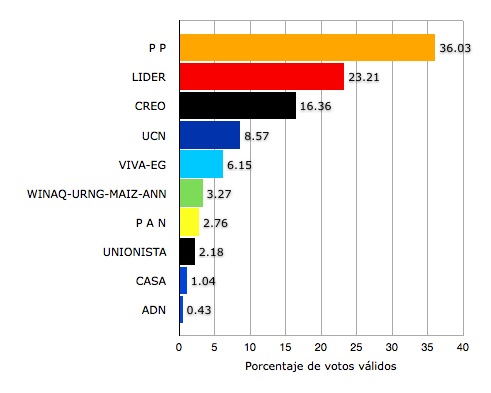 Fuente: elaboración propia con datos del TSEResultados preliminares de elecciones presidenciales 2011 por departamentoFuente: Elaboración propia con resultados preliminares del TSE. Nota: “Tipo” se refiere a: A, no hay ninguna fuerza con menos de 10% de distancia de la fuerza dominante; B, hay una fuerza con menos de 10% de distancia de la fuerza dominante; C, hay más de dos fuerzas con menos de 10% de distancia de la fuerza dominante. Nota: Los colores indican el orden de las posiciones de acuerdo a los resultados electorales siendo "azul" primera posición, "verde" segunda posición, "amarillo" tercera posición y "rojo" cuarta posición.Elecciones legislativasDe acuerdo con los datos preliminares provistos por el Tribunal Supremo Electoral el martes 12 de septiembre a las 10:00 horas, el Congreso de la República quedaría conformado con diputados provenientes de 16 partidos políticos. Siete de estos partidos participaron en tres coaliciones. Ningún partido consiguió la mayoría absoluta de diputados. Los partidos PP (56), UNE-GANA (48), LÍDER (14), UCN (14) y CREO (12) constituyen las principales fuerzas políticas representadas en el pleno. Adicionalmente, 72 diputados fueron reelectos del actual período legislativo y 16 son mujeres. Resultados preliminares de la conformación delCongreso de la República 2012-2016Fuente: Elaboración propia con datos del TSENota: De los 48 diputados de UNE-GANA, 39 fueron electos como coalición UNE-GANA y 9 por UNE participando de manera independiente. También, de los 3 diputados de ANN-URNG-WINAQ, 1 fue electo como coalición ANN-URNG-WINAQ y 2 por URNG participando de manera independiente.Distribución preliminar de escaños en el Congreso de la República, elecciones 2011Fuente: Elaboración propia con resultados preliminares del TSEElecciones municipalesDe acuerdo a los datos provisionales provistos por el TSE, Prensa Libre y Siglo 21 publicaron los resultados para las alcaldías en su edición del martes 13 y miércoles 14 de septiembre respectivamente. En los casos donde había discrepancia se verificaron los resultados con los datos provisionales del TSE. En ese momento, estaban definidas 332 de las 333 corporaciones municipales guatemaltecas. La UNE-GANA (125) y el PP (118) fueron los partidos que obtuvieron el mayor número de alcaldías. Resultados preliminares de alcaldías obtenidas por partido,elecciones 2011Fuente: elaboración propia con datos de Prensa Libre 13.09.11, Siglo 21 14.09.11 y TSE.Nota: De las 120 alcaldías electas por la UNE-GANA, 95 fueron electas como coalición UNE-GANA, 22 por la UNE participando de manera independiente y 3 por la GANA participando de manera independiente. También, de las 5 alcaldías electas por ANN-URNG-WINAQ, 4 fueron electas por URNG participando de manera independiente y 1 por WINAQ participando de manera independiente.Resultados preliminares de alcaldías obtenidas por partido en cada departamento, elecciones 2011Fuente: Elaboración propia con datos de Prensa Libre 13.09.11Nota: “Tipo” se refiere a: A, no hay ninguna fuerza con menos de 10% de distancia de la fuerza dominante; B, hay una fuerza con menos de 10% de distancia de la fuerza dominante; C, hay más de dos fuerzas con menos de 10% de distancia de la fuerza dominante. Nota: Los colores indican el orden de las posiciones de acuerdo a los resultados electorales siendo "azul" primera posición, "verde" segunda posición, "amarillo" tercera posición y "rojo" cuarta posición.Correlación de fuerzasLos resultados preliminares de las elecciones generales permiten observar cuánta ventaja tiene la primera fuerza política sobre las demás fuerzas. De esta manera, es posible determinar si la primera fuerza política está o no siendo disputada por dos o más partidos políticos. En este caso, se ha clasificado el resultado como “tipo A” si no hay ningún partido con menos de 10% de distancia en los resultados electorales respecto a la primera posición; “tipo B” si hay un partido con menos de 10% de distancia de la primera fuerza; y “tipo C” si hay dos o más partidos dentro de este rango. El cuadro a continuación resume el tipo de resultado para cada distrito o departamento en las elecciones presidenciales, legislativas y municipales indicando cuales son los partidos en las primeras posiciones. Correlación de fuerzas por tipo de elección, elecciones 2011Fuente: Elaboración propia con resultados preliminares del TSE. Participación en las elecciones presidencialesIntegración preliminar de diputados al Congreso de la República, elecciones 2011Fuente: elaboración propia con datos del TSENota: “R” indica si un diputado es reelecto o no; “S” indica el sexo del diputado, siendo “H” hombre y “M” mujer. DepartamentoPPP A NUCNPUCREOLÍDERWINAQ-URNG-MAIZ-ANNADNCASAVIVA-EGTIPO% EscrutadoGuatemala39.72.35.62.218.418.62.40.40.89.5A99.8Sacatepéquez40.81.84.81.622.919.81.50.30.75.7A100.0Chimaltenango37.12.05.61.518.225.73.50.20.65.5A100.0El Progreso42.52.08.61.97.233.70.40.20.53.1B100.0Escuintla26.16.211.61.914.431.91.50.20.65.7B96.5Santa Rosa35.22.412.71.315.824.20.50.23.04.9A94.6Sololá33.80.611.91.513.527.06.90.30.63.8B99.8Totonicapán28.75.26.03.923.421.54.00.31.45.6C99.5Quetzaltenango32.22.42.92.320.625.14.00.31.98.3C90.1Suchitepéquez30.21.89.11.916.732.62.30.20.84.3B99.8Retalhuleu29.84.97.32.213.932.03.60.30.65.3B100.0San Marcos32.73.53.72.012.727.210.20.31.46.4B98.2Huhuetenango37.16.67.12.513.320.77.60.41.23.7A97.5Quiché41.23.36.11.811.523.55.00.20.96.5A99.1Baja Verapaz51.31.09.31.48.021.83.10.40.92.8A100.0Alta Verapaz29.33.613.31.415.828.72.71.81.02.4C100.0Petén31.81.04.22.010.145.42.40.10.52.6A99.3Izabal37.71.79.03.810.732.71.20.20.72.3B100.0Zacapa34.11.027.61.712.118.00.50.20.74.3B100.0Chiquimula37.12.321.51.919.013.20.70.21.03.1A100.0Jalapa37.20.630.12.610.912.01.60.30.74.0B98.2Jutiapa40.61.218.12.39.324.90.50.20.82.1A98.5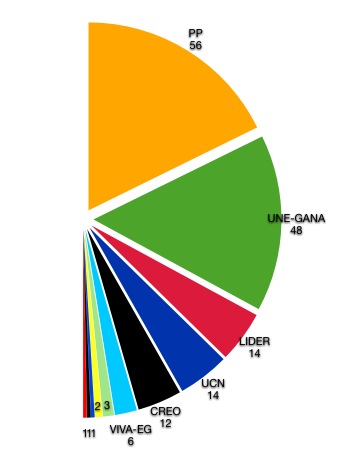 DistritoNoCREOFRGGANALÍDERPANPPPUUCNUNEURNGVICTORIAUNE-GANAVIVA-EGANN-URNG-WINAQ% EscrutadoCentral1130000311000120100.0Guatemala193001070140102099.8Sacatepéquez300000200000100100.0Chimaltenango500010200000200100.0El Progreso100000000100000100.0Escuintla60001020100020096.8Santa Rosa30000020000010094.8Sololá300000101000100100.0Totonicapán41000020000010099.5Quetzaltenango71002020000020090.3Suchitepéquez50001020000020099.8Retalhuleu300010100000100100.0San Marcos91001030001030098.1Huehuetenango100000130141000098.0Quiché80000040000040099.0Baja Verapaz200000100000100100.0Alta Verapaz900010302000300100.0Petén40002010000010099.3Izabal300000200000100100.0Zacapa200000101000000100.0Chiquimula300000101000100100.0Jalapa30000010100010098.2Jutiapa40000010100020098.8Listado Nacional313103190300082198.7TOTALES1581210142561149213961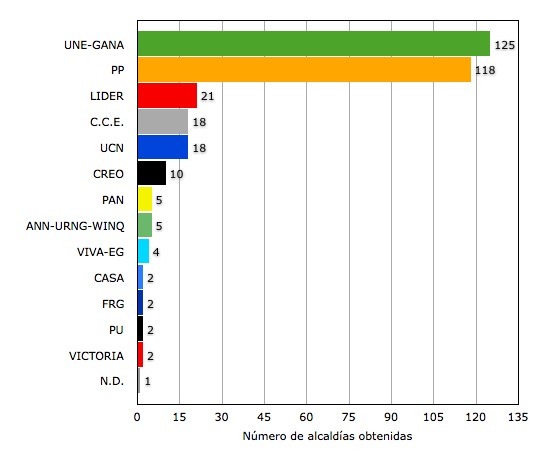 DistritoTOTALC.C.E.N.D.CASACREOFRGGANALIDERPANPPPUUCNUNEURNGVICTORIAWINAQUNE-GANAVIVA-EGGuatemala172118131Sacatepéquez1611257Chimaltenango1643315El Progreso81241Escuintla1315205Santa Rosa1411417Sololá19217225Totonicapán81133Quetzaltenango2421136110Suchitepéquez202110124Retalhuleu91161San Marcos29311112110Huehuetenango3211311151Quiché2116122Baja Verapaz8161Alta Verapaz171145222Petén12133131Izabal532Zacapa101522Chiquimula11416Jalapa7313Jutiapa172537TOTAL33318121023215118218224211004PRESIDENCIALESPRESIDENCIALESLEGISLATIVASLEGISLATIVASMUNICIPALESMUNICIPALESTFUERZASTFUERZASTFUERZASCentralCPP-CREO-(VIVA-EG)GuatemalaAPPAPPAPPSacatepéquezAPPBPP-(UNE-GANA)A(UNE-GANA)ChimaltenangoAPPBPP-(UNE-GANA)CPP-(UNE-GANA)-C.C.E.El ProgresoBPP-LÍDERCUNE-PP-GANAAPPEscuintlaBLÍDER-PPBPP-(UNE-GANA)BPP-(UNE-GANA)Santa RosaAPPBPP-(UNE-GANA)A(UNE-GANA)SololáBPP-LÍDERBPP-(UNE-GANA)APPTotonicapánCPP-LÍDER-CREOBPP-(UNE-GANA)BPP-(UNE-GANA)QuetzaltenangoCPP-LÍDER-CREOCPP-(UNE-GANA)-LÍDERA(UNE-GANA)SuchitepéquezBLÍDER-PPB(UNE-GANA)-PPAPPRetalhuleuBLÍDER-PPB(UNE-GANA)-PPA(UNE-GANA)San MarcosBPP-LÍDERBPP-(UNE-GANA)B(UNE-GANA)-PPHuehuetenangoAPPBUNE-PPAUNEQuichéAPPB(UNE-GANA)-PPA(UNE-GANA)Baja VerapazAPPAPPAPPAlta VerapazCPP-LÍDER-CREOB(UNE-GANA)-PPCLÍDER-UNE-PPPeténALÍDERCLÍDER-PP-(UNE-GANA)CPP-(UNE-GANA)-LÍDERIzabalBPP-LÍDERBPP-(UNE-GANA)APPZacapaBPP-UCNAPPAPPChiquimulaAPPCPP-(UNE-GANA)-UCNA(UNE-GANA)JalapaBPP-UCNCPP-(UNE-GANA)-UCNBPP-(UNE-GANA)JutiapaAPPB(UNE-GANA)-PPA(UNE-GANA)Lista nacionalAPPBPP-(UNE-GANA)AÑOVUELTAEMPADRONADOSVOTOS NULOSVOTOS EN BLANCOVOTOS VÁLIDOSTOTAL DE SUFRAGIOS% Nulos + Blancos% Participación198512,744,712145,99182,5001,678,9591,907,45012.069.5198522,744,712127,91314,5881,657,8231,797,6347.965.5199113,292,642164,15590,3321,553,6191,808,10614.154.9199123,292,64269,2086,0291,391,0961,466,3335.144.5199513,711,589111,07477,0951,548,8651,737,03410.846.8199523,711,58952,6455,4231,310,7601,368,8284.236.9199914,451,452119,78886,4512,191,5122,397,2128.653.9199924,451,45255,36710,2131,741,0991,800,6763.640.5200315,068,196145,714118,0862,702,6592,937,0909.058.0200325,049,97668,11523,5022,327,8522,353,4463.946.6200715,990,029207,728129,3983,278,5413,615,6679.360.4200725,984,920101,91840,6452,744,6412,887,2064.948.2201117,340,841219,262398,2464,465,4315,082,93912.169.2NoDISTRITOPARTIDONOMBRERS1CentralCREOÁLVARO GONZÁLEZ RICCI NOH2CentralCREOSELVIN BOANERGES GARCÍA VELÁSQUEZ NOH3CentralCREOJEAN PAUL BRIERE SAMAYOA NOH4CentralPPJUAN DAVID ALFREDO ALCÁZAR SOLÍS SÍH5CentralPPHUGO FERNANDO GARCÍA GUDIEL SÍH6CentralPPJUAN PABLO URREA CASASOLA NOH7CentralPUJOSE ALEJANDRO ARÉVALO ALBÚREZ SÍH8CentralUCNALFREDO AUGUSTO RABBÉ TEJADA NOH9CentralUNE-GANARONALD ESTUARDO ARANGO ORDÓÑEZ NOH10CentralVIVA-EGLUIS PEDRO ÁLVAREZ MORALES NOH11CentralVIVA-EGMANUEL ALFREDO VILLACORTA MIRÓN NOH12GuatemalaCREOOSCAR STUARDO CHINCHILLA GUZMAN NOH13GuatemalaCREOJOSÉ ALBERTO GANDARA TORREBIARTE SÍH14GuatemalaCREOJUAN CARLOS BAUTISTA MEJIA NOH15GuatemalaLÍDERLEONARDO CAMEY CURUP SÍH16GuatemalaPPGUDY RIVERA ESTRADA SÍH17GuatemalaPPMIRMA MAGNOLIA FIGUEROA RESEN DE CORO SÍM18GuatemalaPPGUSTAVO ARNOLDO MEDRANO OSORIO SÍH19GuatemalaPPMARTA ODILIA CUÉLLAR GIRÓN MARTÍNEZ SÍM20GuatemalaPPJOAQUÍN HUMBERTO BRACAMONTE MÁRQUEZ NOH21GuatemalaPPMARVIN ROCAEL OSORIO VÁSQUEZ NOH22GuatemalaPPLUIS JOSÉ FERNÁNDEZ CHENAL NOH23GuatemalaUCNCARLOS HUMBERTO HERRERA QUEZADA NOH24GuatemalaUNECHRISTIAN JACQUES BOUSSINOT NUILA SÍH25GuatemalaUNEORLANDO JOAQUÍN BLANCO LAPOLA NOH26GuatemalaUNEFÉLIX OVIDIO MONZÓN PEDROZA SÍH27GuatemalaUNELUIS ADOLFO BALCÁRCEL CUÉLLAR NOH28GuatemalaVICTORIAJUAN CARLOS RIVERA ESTÉVEZ SÍH29GuatemalaVIVA-EGJORGE ADOLFO DE JESÚS GARCÍA SILVA NOH30GuatemalaVIVA-EGHÉCTOR LEONEL LIRA MONTENEGRO NOH31SacatepéquezPPRUBÉN ROLANDO PEREZ BETHANCOURT NOH32SacatepéquezPPANA REGINA DEL ROSARIO GUZMÁN SÁNCHEZ NOM33SacatepéquezUNE-GANASERGIO LEONEL CELIS NAVAS SÍH34ChimaltenangoLÍDERJOSÉ ALEJANDRO DE LEÓN MALDONADO SÍH35ChimaltenangoPPJOSÉ ALFREDO COJTÍ CHIROY SÍH36ChimaltenangoPPÉDGAR ANIBAL ÁVILA GARCÍA SÍHNoDISTRITOPARTIDONOMBRERS37ChimaltenangoUNE-GANAROBERTO KESTLER VELÁSQUEZ SÍH38ChimaltenangoUNE-GANAJUAN FRANCISCO CÁRDENAS ARGUETA SÍH39El ProgresoUNEJORGE MARIO BARRIOS FALLASÍH40EscuintlaLÍDERCÉSAR ARNULFO DUARTE SOTO NOH41EscuintlaPPARÍSTIDES BALDOMERO CRESPO VILLEGAS SÍH42EscuintlaPPFLORIDALMA LEIVA HERNÁNDEZ NOM43EscuintlaUCNHERNÁN MORÁN MEJÍA NOH44EscuintlaUNE-GANAJOSÉ DOMINGO TREJO DE LA ROCA SÍH45EscuintlaUNE-GANACARLOS ALBERTO BARREDA TARACENA NOH46Santa RosaPPARACELY CHAVARRÍA CABRERA RECINOS NOM47Santa RosaPPMARCO AURELIO PINEDA CASTELLANOS NOH48Santa RosaUNE-GANAJOSÉ INÉS CASTILLO MARTÍNEZ SÍH49SololáPPMANUEL MARCELINO GARCÍA CHUTÁSÍH50SololáUCNFRANCISCO TAMBRIZ Y TAMBRIZ NOH51SololáUNE-GANAFLAVIO JOSE YOJCOM GARCÍA NOH52TotonicapánCREOEUGENIO MOISÉS GONZÁLEZ ALVARADO NOH53TotonicapánPPOSWALDO IVÁN ARÉVALO BARRIOS SÍH54TotonicapánPPEDGAR LEONEL ARÉVALO BARRIOS SÍH55TotonicapánUNE-GANAJUAN ARMANDO CHUN CHANCHAVAC SÍH56QuetzaltenangoCREONATÁN ISAIAS RODAS MÉNDEZ NOH57QuetzaltenangoLÍDERJULIO CÉSAR XICAY POZ NOH58QuetzaltenangoLÍDERÁLVARO MANUEL TRUJILLO BALDIZÓN NOH59QuetzaltenangoPPFRANCISCO RODRIGO SANTOS MÉNDEZ NOH60QuetzaltenangoPPBEATRIZ CONCEPCIÓN CANASTUJ CANASTUJ SÍH61QuetzaltenangoUNE-GANANERY ORLANDO SAMAYOA BARRIOS SÍH62QuetzaltenangoUNE-GANACÉSAR LEONEL SOTO ARANGO SÍH63SuchitepéquezLÍDERROBERTO RICARDO VILLATE VILLATORO SÍH64SuchitepéquezPPHUMBERTO LEONEL SOSA MENDOZA SÍH65SuchitepéquezPPGLORIA MARÍA SÁNCHEZ ABASCAL RAMOS NOH66SuchitepéquezUNE-GANAJOSÉ DAVID ECHEVARRÍA DÍAZ NOH67SuchitepéquezUNE-GANAAUGUSTO CÉSAR SANDINO REYES ROSALES NOH68RetalhuleuLÍDEROSCAR ARMANDO QUINTANILLA VILLEGAS SÍH69RetalhuleuPPJESÚS ANTONIO RALDA SARG NOH70RetalhuleuUNE-GANAALICIA DOLORES BELTRÁN LÓPEZ SÍM71San MarcosCREOJUAN MANUEL GIORDANO GRAJEDA NOH72San MarcosLÍDERJULIA MARINE MALDONADO ECHEVERRÍA NOM73San MarcosPPLUIS ALBERTO CONTRERAS COLINDRES SÍH74San MarcosPPMARCO ANTONIO OROZCO ARRIOLA NOH75San MarcosPPABRAHAM ERMITANIO ROBLERO ROBLERO NOHNoDISTRITOPARTIDONOMBRERS76San MarcosURNGCARLOS ENRIQUE MEJÍA PAZ NOH77San MarcosUNE-GANARODOLFO MOISÉS CASTAÑÓN FUENTES SÍH78San MarcosUNE-GANAJULIO CÉSAR LONGO MALDONADO NOH79San MarcosUNE-GANAFRANCISCO RICARDO MÉRIDA OROZCO NOH80HuehuetenangoPANJOEL RUBÉN MARTÍNEZ HERRERA SÍH81HuehuetenangoPPGRACIELA EMILENNEE AQUINO MAZARIEGOS NOM82HuehuetenangoPPGREGORIO LUCIANO NOLASCO MARCELINO NOH83HuehuetenangoPPSOFIA JEANETTH HERNÁNDEZ HERRERA NOM84HuehuetenangoURNGWALTER ROLANDO FÉLIX LÓPEZSÍH85HuehuetenangoUCNEDWIN ARMANDO MARTÍNEZ HERRERA SÍH86HuehuetenangoUNEJULIO CÉSAR LÓPEZ VILLATORO SÍH87HuehuetenangoUNEMIRZA JUDITH ARREAGA MEZA DE CARDONA SÍM88HuehuetenangoUNEMAURO GUZMÁN MÉRIDA SÍH89HuehuetenangoUNELUIS ADOLFO CHÁVEZ PÉREZ NOH90QuichéPPESTUARDO ERNESTO GALDÁMEZ JUÁREZ NOH91QuichéPPCARLOS ARTURO BATRES RIVERA NOH92QuichéPPCATARINA PASTOR PÉREZ NOM93QuichéPPJIMMY RONALD REN IXCAMPARIJNOH94QuichéUNE-GANAMARIO ISRAEL RIVERA CABRERA SÍH95QuichéUNE-GANACARLOS ENRIQUE LÓPEZ GIRÓN SÍH96QuichéUNE-GANAREYNABEL ESTRADA ROCA SÍH97QuichéUNE-GANADALIO JOSÉ BERREONDO ZAVALA NOH98Baja VerapazPPMARIO SANTIAGO LINARES GARCIA SÍH99Baja VerapazUNE-GANAEDIN LEONEL CASASOLA MARTÍNEZ NOH100Alta VerapazLÍDEROSCAR VALENTÍN LEAL CAAL SÍH101Alta VerapazPPEDUARDO GENIS QUEJ CHEN SÍH102Alta VerapazPPRONALD RAMIRO SIERRA LÓPEZ SÍH103Alta VerapazPPFELIPE JESÚS CAL LEM SÍH104Alta VerapazUCNFIDENCIO LIMA POP NOH105Alta VerapazUCNMARVIN ORELLANA LÓPEZ SÍH106Alta VerapazUNE-GANAOSCAR ROLANDO CORLETO RIVERA NOH107Alta VerapazUNE-GANAJUAN RAMÓN PONCE GUAY SÍH108Alta VerapazUNE-GANAELZA LEONORA CU ISEM SÍM109PeténLÍDERCARLOS ALBERTO MILIÁN CASANOVA SÍH110PeténLÍDERMARIO GERARDO YANES GUERRA NOH111PeténPPSIMÓN VINICIO PENADOS GÓMEZ NOH112PeténUNE-GANAJULIAN TESUCÚN TESUCÚN NOH113IzabalPPMARVIN ESTUARDO DÍAZ SAGASTUME NOH114IzabalPPMYNOR ENRIQUE CAPPA ROSALES NOHNoDISTRITOPARTIDONOMBRERS115IzabalUNE-GANABYRON JUVENTINO CHACÓN ARDÓN SÍH116ZacapaPPGUSTAVO ADOLFO ECHEVERRÍA MAYORGA NOH117ZacapaUCNLAURA ALICIA FRANCO AGUIRRE NOM118ChiquimulaPPBORIS ROBERTO ESPA CÁCERES NOH119ChiquimulaUCNBAUDILIO ELINOHET HICHOS LÓPEZ SÍH120ChiquimulaUNE-GANAGABRIEL HEREDIA CASTRO SÍH121JalapaPPRICARDO ARTURO SANDOVAL SANDOVAL NOH122JalapaUCNAMILDO DE JESÚS MORALES RODRÍGUEZ NOH123JalapaUNE-GANAWILLIAM RUBÉN RECINOS SANDOVAL SÍH124JutiapaPPEDWIN RONALDO CASTILLO CASTILLO NOH125JutiapaUCNCARLOS SANTIAGO NÁJERA SAGASTUME SÍH126JutiapaUNE-GANAJAIME ANTONIO MARTÍNEZ LOHAYZA SÍH127JutiapaUNE-GANACARLOS ALBERTO MARTÍNEZ CASTELLANOS NOH128Listado NacionalCREOJORGE EDUARDO DE LEÓN DUQUE NOH129Listado NacionalCREOCARLOS RAFAEL FIÓN MORALES SÍH130Listado NacionalCREONERY MAMFREDO RODAS MENDEZ NOH131Listado NacionalFRGLUIS FERNANDO PÉREZ MARTINEZ SÍH132Listado NacionalLÍDERÉDGAR AJCIP TEPEU NOH133Listado NacionalLÍDERSALVADOR FRANCISCO BALDIZÓN MENDEZ SÍH134Listado NacionalLÍDERFIDEL REYES LEE NOH135Listado NacionalPANHUGO FRANCISCO MORÁN TOBAR NOH136Listado NacionalPPCARLOS VALENTÍN GRAMAJO MALDONADO SÍH137Listado NacionalPPOLIVERIO GARCÍA RODAS SÍH138Listado NacionalPPPEDRO MUADI MENÉNDEZ NOH139Listado NacionalPPHAROLDO ERIC QUEJ CHENNOH140Listado NacionalPPAMÍLCAR ALEKSANDER CASTILLO ROCA NOH141Listado NacionalPPRICARDO ANTONIO SARAVIA TORREBIARTE SÍH142Listado NacionalPPEMMANUEL SEIDNER AGUADO NOH143Listado NacionalPPJUAN JOSÉ PORRAS CASTILLONOH144Listado NacionalPPÉDGAR ROMEO CRISTIANI CALDERON NOH145Listado NacionalUCNLUIS ARMANDO RABBÉ TEJADA NOHNoDISTRITOPARTIDONOMBRERS146Listado NacionalUCNMARIO ROLANDO TORRES MARROQUIN NOH147Listado NacionalUCNMARIO ALEJANDRO ESTRADA RUANO NOH148Listado NacionalUNE-GANAJOSÉ ROBERTO ALEJOS CÁMBARA SÍH149Listado NacionalUNE-GANAJAIRO JOAQUÍN FLORES DIVAS NOH150Listado NacionalUNE-GANACÉSAR EMILIO FAJARDO MORALES SÍH151Listado NacionalUNE-GANAMANUEL DE JESÚS BARQUÍN DURAN SÍH152Listado NacionalUNE-GANAVIRNA ILEANA LÓPEZ CHACÓN SÍM153Listado NacionalUNE-GANAMARIO TARACENA DÍAZ-SOLSÍH154Listado NacionalUNE-GANADELIA EMILDA BAC ALVARADO SÍM155Listado NacionalUNE-GANAFELIPE ALEJOS LORENZANA NOH156Listado NacionalVIVA-EGNINETH VARENCA MONTENEGRO COTTOM SÍM157Listado NacionalVIVA-EGPEDRO GÁLVEZ HERNANDEZ NOH158Listado NacionalANN-URNG-WINAQAMÍLCAR DE JESUS POP AC NOH